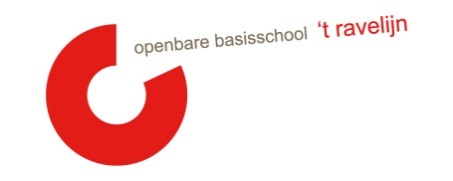 Datum: 	21-06-2022Locatie:	’t Ravelijn (gele lokaal)Tijdstip: 	19.30 uur 

Punt 1 t/m 6 is besloten 
E=  evaluatie				V= vaststellen		T = training		G = goedkeuring			M= meningsvormend	I  = informatie	Voorstel doorschuiven naar komende vergadering:
- opzet MR jaarverslag
- Evaluatie functioneren MR i.c.m. openheid met directie 
- Evulatie inloop en pauzes 
- Doorstroom, opstroom, afstroom vanuit advisering en verwijzing V.O. 
- Schoonmaak 


Nr:AgendapuntTijdStatusWie5.1
Welkom5.2
Vaststellen van de agenda/mededelingen/ afsprakenStand van zaken: 
- Informatie vakantierooster 
- Feedback is een cadeautje
- MR jaarverslag
- Corona (wat spreken we af voor de komende periode?)
- Stagiaires 
- Route 8hoofdluisMoniek maakt een opzet voor het jaarverslag.Het vakantierooster is in overleg al verspreid naar ouders.Feedback is een cadeautje.. Zowel de collega’s als de adviseurs geven aan dat er groei merkbaar is.Collega’s hebben ook meer inzicht in elkaars communicatiestijlen en er is een transfer naar de praktijk merkbaar.
Op 28 juni staat de afsluiting van het traject in het teken van borging.Corona
Kim stuurt een brief naar ouders met de punten die genoemd zijn ( testen, beslisboom, contactmoment en ‘huiswerk’)Stagiaires
We hebben gesproken over het aantal stagiaires en de begeleiding van de stagiaires. 
Het is onder de aandacht.  Route 8De algemene score is naar tevredenheid. 
Route 8 geeft dubbele adviezen, dat zorgt soms voor verwarring.
De onderdelen die wat minder goed gemaakt zijn, zijn geanalyseerd. De juiste leerstand is ook een aandachtspunt dat meegenomen wordt voor volgend jaar.5.3 
Ingekomen stukken Vanuit de MR/ OR/GMREr zijn geen ingekomen stukken.5.4
Personele bezetting
Kim heeft de formatie toegelicht. Er zijn wat kleine wijzigingen en er komt een vacature.De communicatie over belangrijke onderwerpen is een aandachtspunt. 5.5
NPO:
Opbrengsten /hoe loopt het in de praktijk?

- Project 1 (ondersteuning in de verschillende groepen)- Kansrijke combinatiegroepen (groep 1 t/m 8)
- Project 4 (Cultuurloper)

Evaluatie NPO
- hoe wel dan niet te communiceren met ouders?

Nieuwe inzet NPO
Merel en Kim evalueren het NPO traject en nemen de input van het team mee.
Er wordt een verslag voor ouders gemaakt.We hebben alle punten besproken. De details volgen in het definitieve verslag/ de zelfevaluatie.
Deze wordt komende week binnen het cluster besproken en van feedback voorzien. Daarna deelt Kim de info met ons.De groepsbezetting gaat voor de inzet van NPO gelden. Nadat dat helemaal rond is, wordt de inzet van de NPO gelden verder bekeken.Project 1 Ondersteuning in de groepen
Het is nog niet duidelijk of alle doelen zijn behaald. Wel is, in overleg met de MR, het accent van de ondersteuning in de bovenbouw, uitgebreid naar groep 3.
Project 2 Kindgesprekken
Maartje, Kim, Merel en Anne L hebben verschillende gesprekken gevoerd met andere scholen. Dit heeft mooie inzichten opgeleverd. Welke scholing adviseren jullie? Welke periodiek schema houden jullie aan?  Welke middelen?Leergesprekken of welbevindingsgesprekken? De keuze is gemaakt voor leergesprekken.
Breinhelden wordt in de bovenbouw geïntroduceerd.Project 3 ontwikkelingen in de onderbouw
Er zijn resultaten geboekt m.b.t. hoeken en de inrichting hiervan. De verdieping volgt komend schooljaar. De afstemming met Schatkist en Kijk is nog in volle gang.Project 4 Cultuur
De muzieklessen worden ook volgend schooljaar gegeven voor een muziekdocent. De Cultuurloper wordt steeds meer zichtbaar in de school. Een voorbeeld hiervan was de vorige keuzecursus. Claudia G. gaat de opleiding tot cultuurbegeleider volgen.5.6
Met het oog op komend schooljaar- Instemming schoolformatieplan/groepenverdeling/studiedagen
- Inzet werkdrukgelden/werkdrukakkoord
- Inplannen nieuwe vergaderdata MR '22-'23
- Gezamenlijke thema-avond voor ouders (samen sterk!)
- Hoofdluiscontrole 
- To-do-voor de vakantie (ook voor september)
- Schoolgids (hoe gaan dit aanpakken/planning maken)

Voor komend jaar worden de gymlessen ingezet voor de werkdrukvermindering. Voor het jaar daarna is dat nog niet zeker.Anne L maakt een vergaderplanning en neemt hierin ook twee koffie/theemomenten voor ( MR/OR) ouders mee. De MR van de Bogaard heeft ons benaderd voor een gezamenlijke thema-avond. We staan hier positief in. Moniek houdt contact met John.Er is weer hoofdluis en dit wordt met ouders gecommuniceerd. Voor de vakantie zijn er geen controles meer, maar de wens is wel om dit weer op te pakken.We moeten tijdig anticiperen op de mogelijke Coronapieken na de vakantie.Saam gaat starten met de schoolgids in Vensters PO.  Is een papieren schoolgids wenselijk?Hier komen we nog op terug.
5.7

Marap/Macon evaluatie  
Er is een koppeling met het NPO plan gemaakt.De opzet wordt morgen besproken.Kim deelt de info en we agenderen deze voor de volgende vergadering.5.8Onze nieuwe methodes:
- Hoe loopt het met het invoeren van de nieuwe rekenmethode?
- Wat is de stand van zaken rondom de methode van technisch lezen (n.a.v. de studiedag)
- Plan nieuwe methode W.O.
Blink lezen start komend schooljaar in 4 t/m 8.Er is een proeflicentie aangevraagd voor Blink WO.Komend schooljaar starten we met Alles Telt Q. Er komt waarschijnlijk een combi van verwerking op papier en digitaal.
De kinderen werken nu al ‘naar de methode toe’ om de overgang zo soepel mogelijk te laten verlopen.5.9
Rondvraag